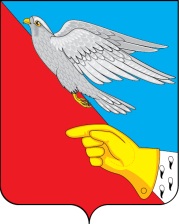 СОВЕТВасильевского сельского поселенияШуйского муниципального района Ивановской области третьего созыва155926, Ивановская область, Шуйский район, село Васильевское, ул. Советская, дом 1РЕШЕНИЕ№ 1   К  ПРОТОКОЛУ № 3  ОТ  11.02.2020 г.Об утверждении отчета о деятельности администрации  Васильевского сельского поселения Шуйского муниципального района Ивановской области за 2019 год.      Заслушав отчет  Главы  Васильевского сельского поселения Шуйского муниципального района Ивановской области  о деятельности  администрации Васильевского сельского поселения, Совет Васильевского сельского поселения Шуйского муниципального района Ивановской области третьего созыва решил:1.	Отчет о деятельности  администрации Васильевского сельского поселения  Шуйского муниципального района Ивановской области принять к сведению (отчет прилагается).2.	Настоящее решение разместить на официальном сайте в сети «Интернет».ПредседательСовета Васильевского сельского поселения                  Л.В.ШашковаГлава Васильевского сельского поселения                      А.В.КуриловОтчет о деятельности администрации Васильевского сельского поселения за 2019 год главы Васильевского сельского поселения Шуйского муниципального района Уважаемые жители поселения!Уважаемые руководители учреждений и организаций!Уважаемые депутаты!   В соответствии с действующим федеральным законодательством, главы сельских поселений ежегодно отчитываются перед представительным органом поселения и населением. Сегодня я представляю на ваше рассмотрение отчет о работе администрации Васильевского сельского поселения за 2019 год.    Работа администрации поселения – это исполнение полномочий, предусмотренных:  Конституцией Российской Федерации, федеральным законом № 131-ФЗ «Об общих принципах организации местного самоуправления в Российской Федерации», Уставом поселения и иными нормативно - правовыми актами.    Эти полномочия осуществляются путем организации повседневной работы администрации поселения, подготовки нормативных правовых актов, проведения сходов, рассмотрение письменных и устных обращений граждан  Для информирования населения о деятельности администрации  используется официальный сайт администрации и иные источники .        Предлагаю к вашему сведению  основные показатели жизнедеятельности поселения: 1.Демография.      Численность населения в 31  населенном  пункте  Васильевского сельского поселения  по состоянию на 1 января 2020г составила 2379 человек ( в прошлом году 2397 человек).  Временно на территории поселения регистрировались 127 человек. ( в основном в весенне-летний период).Убыль за  год составила 18 человек.Демографическая динамика за  пять лет представлена на слайде: (устно пояснить за 2019 год)Таким образом, убыль населения за пять лет составила 72 человека.2.Основные социально-экономические показатели :К  «градообразующими» предприятиям поселения следует отнести: СПК Колхоз им «Арсения»  с численностью работающих -76 человек (АППГ-73),ООО «Васильевский лесокомбинат» с численностью работающих-80 человек (АППГ-95).КФХ Котомин И.А.- 31 человек (ФГУП «Васильевское»-59чел).В сельском поселении на постоянной основе работают объекты социальной сферы:- средняя общеобразовательная школа, где обучается 165 школьников ( АППГ-170), -детский сад с. Васильевское, где воспитывается 69 детей (АППГ-72),- ФАП в д. Чижово, - офис врача общей практики в с. Васильевское, - аптека с. Васильевское, - отделение Сбербанка с. Васильевское, -  Васильевский детский дом, где проживает 21 ребенок.- 8 торговых точек- кафе столовая (ИП Садовников) с. Васильевское- парикмахерская (ИП Лаптева) с. Васильевское- муниципальное казенное учреждение КДЦ Васильевского сельского          поселения (Дом ремесел, музей, СДК Васильевское, клуб д. Никитинское, клуб с. Чечкино-Богородское, д. Чижово)- библиотека с. Васильевское , д. Михалково, д. Чижово-отделения ОАО «Почта России». Не смотря на кадровые и финансовые проблемы, возникающие в течение 2019 года в деятельности почтовых отделений и постановкой вопроса по их закрытию, оперативно удалось найти возможность не допустить прекращения работы. В настоящее время отделения почты принимают граждан, функционирование почтовых отделений в с. Васильевское и д. Михалково- обеспечено. По решению Совета, помещения, занимаемые почтовыми отделениями, переданы в безвозмездную аренду.Далее предлагается рассмотреть основные показатели деятельности Администрации Васильевского сельского поселения:Работа с обращениями граждан. Деятельность исполнительного органа местного самоуправления по работе с обращениями граждан выстраивалась в соответствии с Федеральным законом №59- 2005 года. В истекшем периоде в Администрацию поселения по вопросам предоставления компетентной информации обратилось 2253 человека (АППГ-2050). Направлено 360 информаций по запросам органов федеральной и  региональной власти.    В течении 2019 года на постоянной основе проводились выездные приемы граждан партией «Единая Россия», в которых также принимали участие представители Администрации. Ряд проблемных вопросов были  разрешены  при содействии Партии.  ( Как пример: в д. Никитинское, д. Михалково, с. Васильевское установлены дополнительные источники освещения на проезжей части дорог. Проведен ремонт восточного и западного въезда дороги с. Васильевское, организованы выездные приемы врачами Шуйской ЦРБ )В течение отчетного периода эффективно  продолжала работала цепочка «Житель – Староста-Администрация». Благодаря настойчивости, инициативе старост, оперативно решаются жизненно важные вопросы. К основным можно отнести: обеспечение питьевой водой, содержание дорог, информирование населения и т.д.. В  августе-сентябре 2019 года ,при содействии старост, с население проведены сходы. Непосредственно при общении с людьми выявлены наиболее значимые проблемы поселения, часть проблем были уже разрешены в 2019 году. Так, по неоднократной просьбе жителей, отремонтирован мост через реку Матня на ул. Первомайской. Проведен ремонт колодца в д. Аистово, установлено дополнительной освещение улиц, как уже было доложено раньше.В 2019 году была закуплена и смонтирована система оповещения пожарной опасности, которая включила в себя два рупора подачи сигнала тревоги и громкоговорящие динамики с функцией радиотрансляции. Администрацией поселения успешно внедрены новые формы так называемой «обратной связи с население». Информация о нашей деятельности , разъяснение нормативно-правовых актов, культурно значимая информация ежемесячно доводится до жителей села Васильевское через громкоговорители.2.Оказание государственных услуг населению. В рамках проведения мероприятий по доступности граждан к государственным услугам специалистом многофункционального центра ведется прием документов на выдачу  и замену паспортов,  регистрации граждан по месту жительства и месту пребывания. Общее количество зарегистрированных и снятых с учета граждан  составляет 136 человек. Администрацией поселения на постоянной основе оказываются нотариальные услуги. Таких граждан в 2019 году было 92(АППГ-108). Ведется исполнение отдельных государственных полномочий по воинскому учету. По состоянию на 1.01.2019 года на воинском учете состоит 506 человек, из них: офицеры -12 ч, сержанты , прапорщики  и солдаты – 442 ч, призывники –52 чел.3.Формирование и освоение бюджета поселения.        Из представленной вам информации на слайде  видим, что за 2019-2020 годы финансирование имеет тенденцию к повышению. Считаю это положительной тенденцией и объективно отражающей деятельность администрации поселения по изысканию дополнительных источников дохода бюджета, в том числе путем вхождения в различные государственные программы. Вместе с тем имеется и существенная проблема, связанная с не поступлением в бюджет налоговых сборов. На сегодняшний день недоимка по налогам составляет более 1 млн. рублей.4.Ремонт и обслуживание дорог.    Ремонт и обслуживание дорог, остается одной из важнейших проблем поселения. Так, по заключенным соглашениям, общее количество поступивших трансфертов в бюджет поселения составило 873,6 тыс. рублей : из них на ремонт и обслуживание дорог внутри населенных пунктов - 610 тыс. рублей.( изначально «закладывалось» 436 тыс. рублей). Очевидно, что выделяемых средств недостаточно для проведения ремонта и обслуживания. Администрацией поселения принимались меры по установлению рабочего взаимодействия в структурных подразделениях департамента дорожного хозяйства и  Правительства Ивановской области. В июле прошлого года изготовлена проектно-сметная документация на ремонт асфальтовой дороги внутри села Васильевское. Средства в сумме 230 тыс. рублей были затрачены из сэкономленных в 2019 году ( в основном на расчистке от снега).  На сегодня определена общая сумма, необходимая для ремонта дороги - это более 20 млн. рублей. Для реализации данной задачи в августе 2019 года сельская дорога, по решению районного Совета, передана на обслуживание Шуйскому муниципальному району. В настоящее время, с учетом вновь предъявляемых требований к качеству ремонта дорог, документация переработана. Прошла процедуру согласования в департаменте дорожного хозяйства. Ожидается выделение необходимых средств из областного фонда. Надеюсь, что дорога будет отремонтирована в 2020 году. Вместе с тем, в 2019 году администрацией проведен частичный ремонт дорог: с.Кузнецово, д. Михалково ( ул. Восточная), д. Михалево (въезд  со стороны с. Васильевское), с. Васильевское( ул. Фрунзе, ул. Заречная, ул. Советская.), д. Новое Крохино, подъездные пути к ДК с. Чечкино-Богородское, центральной дороги д. Никитинское, обеспечен запас щебня в количестве 90 тонн.      В соответствии с ранее разработанным проектом организации дорожного движения, начата работа по установке дорожных знаков в с.Васильевское. В 2020 году обустройство дорог будет продолжено. Обращаюсь к присутствующим жителям с просьбой о бережном отношении к объектам дорожной инфраструктуры. В течение летнего периода дорожные знаки в селе Васильевском неоднократно повреждались и похищались нерадивыми гражданами, что приносило дополнительные траты на их восстановление5.Благоустройсво.          Обеспечение благоустройства, одна из основных функций Администрации. Запланированные расходы на благоустройство в 2019 году составили 1348,2 тыс. рублей., фактически, с учетом изысканных средств, израсходовано 2192,4 тыс.рублей.К основным мероприятиям следует отнести: - снос аварийных деревьев (в 2019 году работы проведены в д. Меньщиково, д.Никитинское, с. Васильевскоеул.Советская.),- проведение покоса произрастающей травы,-ликвидация несанкионированных свалок мусора ( с. Васильевское 3 места, д. Михалково, д.Михалево), общим весом более 80 тонн. В наведении должного санитарного порядка на  месте несанкционированной свалки в д.Михалево в 2019 году приняли участи и жители деревни, за что им огромная благодарность.- обеспечение работоспособности уличного освещения ( практически во всех деревнях и селах поселения проведена замена светильников на энергосберегающие. Для завершения этих мероприятий, необходимо  модернизировать освещение в селе Васильевское. Задача затратная, но выход имеется. Считаю важным для себя, начать эту работу в 2020 году, в том числе по вхождению в государственные программы. Как я докладывал ранее, расчетный экономический эффект -  около 30% экономии электроэнергии. Вместе с тем, нам уже удалось удержать рост затрат на обеспечение уличного освещения, несмотря на выросшие тарифы.- обеспечение качественной питьевой водой население. ( В 2019 году переданы в собственность администрации Шуйского муниципального района системы водоснабжения с. Васильевское. В настоящее время водосети д. Михалково и с. Васильевское обслуживаются МУП ЖКХ Шуйского муниципального района. Как уже заметили жители, в течение 2019 года  оперативно проводились аварийные ремонты, что позволило сократить значительно сроки отсутствия питьевой воды в системе. Да, имеется определенное недовольство населения д. Михалково о высоких тарифах на водоснабжение. Но нужно понимать, что тарифы установленные Правительством Ивановской области, включают в себя и затраты на восстановление системы, с учетом значительного их износа. Вместе с тем у жителей появилась возможность требовать качественного исполнения услуги водоснабжения.- благоустройство кладбищ ( в 2018 году снесены аварийные деревья на территории кладбища с. Кузнецово, проведен ремонт входной арки кладбища с. Ч. Богородское, частично начато возведение заборной изгороди.).        В 2019 году освоены средства (более 500 тыс. рублей) из областного бюджета по линии исполнения наказов избирателей депутатами Ивановской областной Думы. Проведен косметический ремонт музея села. В ходе ремонта была увеличена общая площадь помещений (за счет демонтажа печи отопления), проведена внутренняя отделка комнат, отремонтирован фундамент, с заменой части закладного бревна, построены туалеты. Данную работу считаю необходимым продолжить. На сегодня, положительно решены вопросы по выделению средств из различных источников финансирования на ремонты зданий культурно-досугового центра, на общую сумму 3,5 млн. рублей. Отдельно в своем докладе хочу отметить жителей села Ч.Богородского за активную гражданскую позицию и  проявленную инициативу по ремонту помещений клуба.  Кроме этого ими приобретен и безвозмездно передан на баланс КДЦ бильярдный стол. Администрацией были поддержаны эти инициативы  и  изыскана возможность дополнительно для организации досугово-спортивных мероприятий передать теннисный стол. В 2019 году при содействии администрации  принято участие в конкуре проектов территориальных общественных самоуправлений. В данном проекте впервые был представлен ТОС «Васильевский» . Несмотря на то, что не удалось выиграть грант, уже в 2020 году на реализацию заявленного проекта выделяется около 200 тыс. рублей. ( В проекте предусмотрено благоустройство территорий МКД).6. Принятие и исполнение собственных управленческих решенийПо основным видам деятельности в 2019 году издано 82 постановления администрации  (АППГ-68) . В 2019 году прошли кадровые перестановки. Вновь принят служащий на должность заместитель главы администрации Васильевского сельского поселения . Уже в настоящее время им оперативно приняты меры по «вхождению» в должность, тем самым обеспечив документооборот для нужд населения. Внесены корректировки в регламент рабочего времени, проведены конкурсные процедуры при назначении на должность муниципальных служащих. В 2019 году введено в практику внесение предписаний жителям поселения по соблюдению правил благоустройства поселения. Таких предписаний было внесено  8 (в основном по наведению порядка на прилегающей к домовладениям территории). Все предписания жителями поселения восприняты с пониманием и  исполнены. Считаю необходимым продолжить  эту практику в 2020 году, тем самым планомерно прививая жителям необходимость содержания территории поселения в должном санитарном состоянии.      В ходе проведенной ревизии похозяйственных книг, было выявлено значительной расхождение отраженной информации с фактической . В книгу записываются все хозяйства, в том числе те, где отсутствуют жилые  строения, но ведется хозяйство. В настоящее время на территории поселения зарегистрировано 983 хозяйств. В 2020 году, в связи с предстоящей Всероссийской переписью населения, планируется в оперативном режиме актуализировать информацию в похозяйственных книгах, в том числе путем выхода в населенные пункты и задействованием ресурса старост поселения. 6. Создание условий для развития малого и среднего предпринимательства.         Не секрет, что благосостояние населения в первую очередь определяют экономические факторы. Администрация поселения видела  и видит рост экономики, в первую очередь, в развитии сельского хозяйства. Так, сохранение и развитие сельскохозяйственного производства на базе совхоза «Васильевский»,   изначально считало, как одну из стратегических задач. Принятые меры по информированию на всех уровнях власти о проблемах совхоза  « Васильевский» дали положительный результат. В 2019 году  «многострадающий» от банкротства совхоз  передан в аренду крестьянско-фермерскому хозяйству «Котомин Иван Александрович». Надо понимать, что предприятие в настоящее время испытывает значительные трудности в восстановлении производственной базы, в квалифицированной рабочей силе и нуждается в поддержке и со стороны населения.Как положительный момент, следует отметить инициативу жительницы села  Авериной Ирины Николаевны по открытию хлебопекарни. Открытие пекарни создало дополнительные рабочие места. У жителей появилась возможность приобретения свежеиспеченного хлеба.  Несомненно, администрация видит и перспективу «вливания» предприятия в туристическую инфраструктуру села Васильевское. Вопрос о развитии туристического маршрута, проходящего через Васильевское, остается открытым.	В 2020 году  будет окончено межевание  шести земельных участков в районе улицы Заречной села Васильевское, общей площадью около 5 Га. Данные участки буду предложены под развитие малого предпринимательства на льготных условиях. Участки имеют подъездные пути и возможность электрификации. Предлагаем, в приоритете, жителям поселения принять участие в развитии малого предпринимательства.6. Культурно-досуговая деятельностьВсего за 2019 год проведено 416  мероприятий , которые посетили в общей сложении 10786 человек . Продолжается сотрудничество с  туристическими фирмами. Как уже было сказано выше, ведутся переговоры о включении с. Васильевское в туристический маршрут. В доме культуры на постоянной основе проводится работа вокальной, цирковой, хореографической студий, а также кружка по настольному теннису. Организован ветеранский вокально-народный ансамбль «Русская душа». В доме ремесел работают 4 студии для детей школьного возраста. В мае месяце 2019 г.  проводились мероприятия посвященные празднованию 74-ой годовщины Победы в Великой Отечественной войне. Стало доброй традицией в этот день шествие Бессмертного полка (инициатива Совета ветеранов поселения и лично И.Н. Авериной). И с каждым годом все больше жителей поселения участвует в этой патриотической акции. В 2019 году организовано и проведено 4 мероприятия по празднованию дней сел и деревень. К важным достижениям в истекшем периоде КДЦ следует отнести: 1.дипломом Лауреата награждена художественный руководитель Васильевского СДК Лапшина Светлана Николаевна за участие в ХI Межмуниципальном фестивале народного творчества «Поёт село моё родное»; 2.дипломами за I место награждены участники цирковой студии «Браво» под руководством художественного руководителя Морозовой Татьяны Александровны за участие в  конкурсах-фестивалях по хореографии и спорту «Ступени» в г. Ковров, «Халва» г. Шуя и «Ситцевый бал» г. Иваново.В июне 2019г., как и планировалось, была возрождена Троицкая ярмарка. Несомненно, это значимое событие для поселения, которое нужно продолжать и развивать. Необходимо создавать условия для культурной, коммерческой привлекательности ярмарки. Увеличения количества участников среди нашего населения и гостей. ( Для справки - в прошлогодней ярмарке приняли участие более 60 торговцев. Всего праздник посетили - свыше 1500 человек).  Несмотря на некоторые «шероховатости», инициатива по открытию ярмарки получила положительные отклики населения и гостей. В этом году планируется продолжить ее проведение . Согласно плану работы Администрации Шуйского муниципального района, проведение приурочено к празднованию «Дня Шуйского муниципального района». Пользуясь случаем, прошу уважаемых жителей поселения принять активное участие в подготовке и проведении мероприятии. Ведь один из основных замыслов ярмарки - это привлечь финансовые возможности инвесторов для развития экономики поселения. И в заключение своего доклада, считаю необходимым озвучить  следующие основные  направления деятельности администрации в 2020 году:Продолжить работу по созданию на территории поселения условий для инвестиций и организации достаточного количество рабочих .Продолжить работу по реализации культурно значимых мероприятий: проведение мероприятий посвященных Великой Победе; ярмарки; создание условий для развития туристического маршрута; обеспечение помощи функционирования  детским военно-патриотических образованиям; обеспечение работы кружков и секций на базе домов культуры).Дальнейшее обеспечение эффективной деятельности созданных территориальных общественных формирований (ТОС)Разработка документации для вхождения поселения в государственные программы развития.          В целом работа администрации сельского поселения по решению вопросов местного значения осуществляется в постоянном взаимодействии с вами, с депутатами Совета, с администрацией Шуйского муниципального района, руководителями организаций, учреждений, расположенных на территории Васильевского сельского поселения, индивидуальными предпринимателями. Я благодарю  присутствующих жителей, руководителей предприятий и учреждений  за оказанное содействие в  разрешении проблем поселения. Благодарю и за  конструктивную критику в наш адрес. Все ваши замечания в нашей деятельности очень важны и не остаются без внимания.             Уверен, что коллектив администрации способен решать поставленные задачи  и обеспечивать функции исполнительного органа муниципального образования!Благодарю за внимание! Доклад окончен!№П\ПДемографическийпоказатель2015год2016год2017год2018 год2019годОбщее количество за пять лет1Зарегистрировано прибывших37616043722732Снято с регистрационного учета49445540842723Родилось30312122141184Умерло57263533431945Общее количество зарегистрированныхНа 1.01.2016 г.2451На 1.01.2017 г.2437На1.01.2018г.2437На1.01.2019 г.2397На1.01.2020г.2379Динамика-72 человекаБЮДЖЕТ ЗА2015-2019 годы2015 г2016 г2017 г2018 г2019 г2020 гДоходы всего13228,2172691082610109975713660,3в том числеВыпол. 11609,7налогов и неналоговые6558,787582040,31757,117301661,2безвозмездныепоступления6056,885118785,38351,5802711999,1в том числедотации5729,161006708,86958,968747066,7субсидии179,171,5261,3405,6369,94085,1субвенции148,623401233,2177,8201,2203,4межбюдж. Трансферты582809,2582643,9Расходы13016,4162901174010306975713739,5з/плата2556,225792304,42289,621482247,0благоустройство3506,834151977,31760,213481460,6дороги2188,42509459,9664436,8405,6